SMLOUVA O POSKYTOVÁNÍ PORADENSKÝCH SLUŽEBč.j. NG/819/2019/MCT 2019/017mezi těmito účastníkyM.C.TRITON, spol. s r.o.- a -Národní galerie v PrazeTato SMLOUVA O POSKYTOVÁNÍ PORADENSKÝCH SLUŽEB (dále jen "Smlouva ”) se uzavírá níže uvedeného dne mezi těmito smluvními stranami:M.C.TRITON, spol. s r.o. se sídlem Evropská 846/176a, Praha 6, PSČ 160 00, IČ: 496 22 005, zapsaná v obchodním rejstříku vedeném Městským soudem v Praze, oddíl C, vložka 24526(dále jen "Poradce")Národní galerie v Praze se sídlem Staroměstské náměstí 12, Praha 1, PSČ 110 61, IČ: 00023281,(dále jen "Objednatel")(dále společně jen "Smluvní strany" a jednotlivě "Smluvní strana")VZHLEDEM K TOMU, že:Poradce prohlašuje, že je oprávněn tuto Smlouvu uzavřít a řádně plnit závazky v ní obsažené;Poradce prohlašuje, že disponuje veškerými platnými dokumenty, povoleními a oprávněními, jež jsou v souladu s platným právním řádem České republiky vyžadovány k plnění jeho závazků dle této Smlouvy;Objednatel prohlašuje, že je oprávněn tuto Smlouvu uzavřít a řádně plnit závazky v ní obsažené; aObjednatel má zájem o Služby poskytované Poradcem,DOHODLY SE SMLUVNÍ STRANY na následujícím:Článek I.DEFINICE A VÝKLAD POJMŮDefinice. Níže uvedené termíny této Smlouvy mají význam definovaný v tomto odstavci 1.1:Členění Smlouvy. Členění této Smlouvy do článků a odstavců a zařazení nadpisů je prováděno pouze pro účely usnadnění orientace a nemá vliv na význam nebo výklad této Smlouvy. Výrazy "tato Smlouva", "této Smlouvy", "podle této Smlouvy" a výrazy jim obdobné se týkají této Smlouvy a nikoliv jakéhokoliv konkrétního článku či odstavce či jiné části této Smlouvy, a zahrnují jakoukoliv smlouvu nebo dokument doplňující či rozšiřující tuto Smlouvu. Pokud to není v rozporu s předmětem či kontextem této Smlouvy, odkazy v této Smlouvě na články a odstavce představují odkazy na články a odstavce této Smlouvy.Významy. Slova vyjadřující pouze jednotné číslo zahrnují i množné číslo a naopak, slova vyjadřující mužský rod zahrnují i ženský a střední rod a naopak, a výrazy vyjadřující osoby zahrnují fyzické i právnické osoby a naopak.Odkazy na zákony a jiné odkazy. Všechny odkazy v této Smlouvě na zákony budou vykládány jako odkazy na zákony v platném a účinném znění a všechny odkazy v této Smlouvě na části, články, odstavce a přílohy budou vykládány jako odkazy na části, články, odstavce a přílohy této Smlouvy.Článek II.PŘEDMĚT A ÚČEL SMLOUVYTouto Smlouvou se Poradce zavazuje Objednateli poskytovat následující poradenské služby: 	Analýza finančního zdraví Národní galerie v Praze a stanovení nástrojů pro stabilizaci rozpočtu Národní galerie v Praze(dále jen „Služby")Bližší specifikace Služeb je připojena k této Smlouvě ve formě Nabídky jako její Příloha č. 1 a tvoří tak nedílnou součást této Smlouvy (dále jen „Specifikace“).Objednatel se zavazuje Poradci zaplatit Cenu dle této Smlouvy.Článek III.CENA, PLATEBNÍ PODMÍNKY A FAKTURACECena za Služby dle článku 2.1 je 220.000,00 Kč bez DPH (dále jen „Cena“). K ceně bude připočtena DPH v zákonem dané výši.Náklady jsou součástí Ceny dle čl. 3.1 této Smlouvy.Cena bude hrazena v českých korunách (CZK).Cena včetně příslušné DPH bude hrazena ke dni předání Služby a to na základě faktury vystavené Poradcem. Faktura musí obsahovat veškeré náležitosti daňového a účetního dokladu vyžadované platnými právními předpisy. Splatnost faktury činí čtrnáct (14) dní od data vystavení.Fakturu zašle Poradce Objednateli též elektronicky na adresu: faktury@ngprague.cz.Dnem zaplacení se pro účely této Smlouvy rozumí den připsání částky na účet Poradce, který je uveden ve faktuře, nebo jej pro tyto účely sdělí Poradce Objednateli jinak.V případě prodlení Objednatele s úhradou peněžitých závazků dle této Smlouvy může Poradce po Objednateli požadovat úrok z prodlení ve výši 0,02% z dlužné částky za každý den prodlení.Článek IV.PRÁVA A POVINNOSTI SMLUVNÍCH STRANSlužby budou poskytovány v místě sídla Objednatele a Poradce (dle potřeby), (dále jen „Místo výkonu“).Poradce je povinen poskytovat Služby svědomité a s uplatněním svých znalostí a zkušeností z oblasti poskytovaných Služeb, v souladu s touto Smlouvou a v souladu s právními předpisy.Objednatel je povinen umožnit Poradci provést Služby a poskytnout mu pro tento účel veškerou nezbytnou součinnost. Objednatel je zejména povinen:umožnit Poradci přístup do Místa výkonu;vytvořit vhodné podmínky pro efektivní provádění činnosti Poradce v souvislosti s plněním této Smlouvy;poskytnout Poradci veškeré Podklady nezbytné k plnění závazků Poradce dle této Smlouvy.Poradce je oprávněn Objednatele písemně vyzvat k součinnosti dle této Smlouvy.V případě, že je Objednatel v prodlení s poskytnutím součinnosti dle této Smlouvy, prodlužují se o tuto dobu prodlení Objednatele termíny plnění dle článku II. této Smlouvy.Poradce je povinen provádět Služby v souladu se Specifikací, pokud není Objednatelem a Poradcem písemně dohodnuto jinak.Smluvní strany se zavazují, že budou chránit dobré jméno druhé Smluvní strany, a to i po ukončení platnosti této Smlouvy.Poradce je oprávněn přerušit poskytování Služeb v případě, že Objednatel je v prodlení s úhradou peněžitých závazků dle této Smlouvy o více než čtrnáct (14) dnů. O tuto dobu (dobu přerušení poskytování Služeb) se prodlužují termíny plnění uvedené v článku II. této Smlouvy.Objednatel tímto uděluje Poradci souhlas s uvedením označení Objednatele v rámci referencí nebo informací zveřejňovaných Poradcem v souvislosti s výkonem jeho činnosti a v souvislosti s akvizicemi jeho nových klientů. Současně s uvedením označení Objednatele je Poradce rovněž oprávněn specifikovat i oblast, ve které byly Poradcem Objednateli poskytovány Služby.Objednatel má možnost reagovat na kvalitu poskytované Služby zasláním informace na e-mailovou adresu XXXXXXXXXXXXXXXX.Poradce je povinen upozornit Objednatele bez zbytečného odkladu na nevhodnou povahu nebo vadu Podkladů, jestliže Poradce mohl tuto nevhodnost nebo vady zjistit při vynaložení odborné péče. Jestliže taková nevhodnost Podkladů nebo vady Podkladů brání řádnému provádění Služeb dle této Smlouvy, je Poradce oprávněn přerušit poskytování Služeb dle této Smlouvy a o dobu takového přerušení se prodlužují termíny plnění uvedené v této Smlouvě. Jestliže Objednatel bude i přes upozornění Poradce písemně trvat na užití takových Podkladů, neodpovídá Poradce za vady Služeb nebo nemožnost provedení Služeb způsobené takovými nevhodnými Podklady.V případě, že si Objednatel bude přát vrácení Podkladů, je Objednatel povinen písemně požádat Poradce o jejich vrácení a to nejpozději ke dni ukončení platnosti této Smlouvy. Toto ustanovení se nevztahuje na takové Podklady, které obsahují takové informace, které Poradce bude potřebovat k uplatnění jakýchkoli nároků vůči Objednateli plynoucích z této Smlouvy.Článek V.OSTATNÍ UJEDNÁNÍPostoupení. Objednatel není oprávněn postoupit jakákoli svá práva z této Smlouvy na třetí osobu bez předchozího písemného souhlasu Poradce, a to ani částečně.Subdodávky. Poradce je oprávněn pověřit poskytováním Služeb dle této Smlouvy jinou osobu. Při pověření poskytováním Služeb jinou osobou je Poradce odpovědný tak, jako by plnil sám.Započtení. Smluvní strany se výslovně a neodvolatelně dohodly, že Objednatel je oprávněn započíst jakékoli své pohledávky za Poradcem proti pohledávkám Poradce za Objednatelem z této Smlouvy výlučně na základě písemné dohody.Pojištění, Poradce se zavazuje, že bude mít pod dobu trvání této Smlouvy sjednáno platné pojištění odpovědnosti za škodu způsobenou při výkonu své činnosti, a to na pojistnou částku minimálně 2 000 000 Kč.Článek VI.AUTORSKÁ PRÁVAPoradce výslovně prohlašuje a zaručuje se, že při činnosti dle této Smlouvy neporušil a neporuší, nezasáhl a ani nebude zasahovat do jakýchkoli autorských nebo průmyslových práv třetích osob. Poradce prohlašuje, že je oprávněn k výkonu majetkových práv k veškerým materiálům a pomůckám užitým k plnění dle této Smlouvy, které poskytuje k plnění dle této Smlouvy sám Poradce.Na Objednatele tímto přecházejí práva užít Autorské materiály vytvořené k plnění dle této Smlouvy a to pouze pro účely vyplývající z této Smlouvy.Objednatel výslovně prohlašuje a zaručuje se, že je oprávněn k výkonu majetkových práv k Podkladům, které Poradci pro účely plnění této Smlouvy poskytl a předal. Objednatel poskytuje Poradci nevýhradní licenci, popřípadě podlicenci (u Podkladů, kde Objednatel má pouze licenci) k užití těchto Podkladů pro účely plnění dle této Smlouvy. Pro tyto účely může Poradce Podklady rozmnožovat, upravovat a provádět změny nebo doplňky.Článek VII.TRVÁNÍ SMLOUVYTato Smlouva se uzavírá na dobu určitou - do 28. 6. 2019.Článek Vlil.OCHRANA INFORMACÍSmluvní strany se dohodly, že veškeré informace, které si sdělily v rámci uzavírání a plnění této Smlouvy, dále informace tvořící její obsah a informace, které si sdělí nebo jinak vyplynou i z jejího plnění, zůstanou dle jejich vůle utajeny.Smluvní strany se dohodly, že tyto informace nikomu neprozradí a přijmou taková opatření, která znemožní jejich přístupnost třetím osobám. Ustanovení předchozí věty se nevztahuje na případy, kdymají Smluvní strany této Smlouvy opačnou povinnost stanovenou zákonem nebo stanovenou rozhodnutím orgánu veřejné správy a/nebo soudem a jsou použity pouze k tomuto účelu; a/nebotakové informace byly na základě písemného souhlasu Objednatele uvolněny z omezení této Smlouvy; a/nebose takové informace stanou veřejné známými či dostupnými jinak než porušením povinností vyplývajících z tohoto článku.V případě, že některá Smluvní strana bude povinna sdělit informaci dle čl. 8.2 písm. (a) této Smlouvy, je povinna o tom informovat druhou Smluvní stranu, a to do sedmi (7) kalendářních dnů ode dne, kdy jí takováto povinnost vznikla.Článek IX.OCHRANA OSOBNÍCH ÚDAJŮObjednatel výslovně a neodvolatelně prohlašuje, že splnil veškeré náležitosti stanovené v ZOOU pro nakládání s osobními údaji a že veškeré osobní údaje ve smyslu ZOOU (dále jen „Osobní údaje“), které Objednatel zpřístupní či oznámí Poradci, mu zpřístupňuje či oznamuje v souladu se ZOOU.Poradce se zavazuje v souladu se ZOOU zachovat mlčenlivost o osobních údajích a o bezpečnostních opatřeních, které mu byly zpřístupněny či oznámeny Objednatelem, jejichž zveřejnění by ohrozilo zabezpečení osobních údajů, a to i v době po ukončení účinnosti této Smlouvy. Tím nejsou dotčeny povinnosti Objednatele vyplývající ze závazných právních předpisů.V případě, že plnění dle této Smlouvy je svěřeno třetí osobě formou subdodavatelské smlouvy, je Objednatel povinen smluvně zajistit dodržování povinností dle tohoto článku i takovouto třetí osobou.Článek X.ZÁVĚREČNÁ USTANOVENÍOddělitelnost. Pokud se jakékoli ustanovení této Smlouvy stane neplatným či nevymahatelným, nebude to mít vliv na platnost a vymahatelnost ostatních ustanovení této Smlouvy. Smluvní strany se zavazují nahradit neplatné nebo nevymahatelné ustanovení novým ustanovením, jehož znění bude odpovídat úmyslu vyjádřenému původním ustanovením a touto Smlouvou jako celkem.Úplnost. Tato Smlouva obsahuje úplnou dohodu Smluvních stran ve věci předmětu této Smlouvy, a nahrazuje veškeré ostatní písemné či ústní dohody učiněné ve věci předmětu této Smlouvy.Vzdání se práva. Jestliže kterákoli ze Smluvních stran přehlédne nebo promine jakékoliv neplnění, porušení, prodlení nebo nedodržení nějaké povinnosti vyplývající z této Smlouvy, pak takové jednání nezakládá vzdání se takové povinnosti s ohledem na její trvající nebo následné neplnění, porušení nebo nedodržení a žádné takové vzdání se práva nebude považováno za účinné, pokud nebude pro každý jednotlivý případ vyjádřeno písemně.Řešení sporů. Případné spory vyplývající z této Smlouvy budou Smluvní strany řešit nejprve jednáním s cílem najít řešení vyhovující oběma Stranám. Při případném řešení sporu soudní cestou je věcně a místně příslušný soud v České republice.Platnost a účinnost Tato smlouva nabývá platnosti dnem jejího podpisu oběma smluvními stranami a účinnosti dnem uveřejnění v registru smluv. Pro případ povinnosti uveřejnění této smlouvy dle zákona č. 340/2015 Sb., o zvláštních podmínkách účinnosti některých smluv, uveřejňování těchto smluv a o registru smluv (zákon o registru smluv) smluvní strany sjednávají, že uveřejnění provede Objednatel. Obě strany berou na vědomí, že nebudou uveřejněny pouze ty informace, které nelze poskytnout podle předpisů upravujících svobodný přístup k informacím. Považuje-li Zhotovitel některé informace uvedené v této smlouvě za informace, které nemají být uveřejněny v registru smluv dle zákona o registru smluv, je povinen na to Objednatele současně s uzavřením této smlouvy písemně upozornit. Zhotovitel výslovně souhlasí s tím, že Objednatel v případě pochybností o tom, zda je dána povinnost uveřejnění této smlouvy v registru smluv, tuto smlouvu v zájmu transparentnosti a právní jistoty uveřejní.Stejnopisy. Tato Smlouva je vyhotovena ve dvou (2) stejnopisech s platností originálu, přičemž každá ze Smluvních stran obdrží po jednom vyhotovení.Rozhodné právo. Tato Smlouva a vztahy z ní vyplývající se řídí právním řádem České republiky, zejména zákonem č. 89/2012 Sb., občanský zákoník, ve znění pozdějších předpisů.Změny a doplňky. Veškeré změny této Smlouvy musí být vyhotoveny písemně formou číslovaných dodatků podepsaných všemi Smluvními stranami.Přetrvání. Práva a povinnosti Smluvních stran stanovené v čl. VI., Vlil., IX. a X. trvají i po ukončení této Smlouvy.Veškeré přílohy této Smlouvy tvoří její nedílnou součást.Smluvní strany prohlašují, že si tuto Smlouvu přečetly, s jejím zněním souhlasí a na důkaz pravé a svobodné vůle připojují níže své podpisy.V Praze, dne   6. 5. 2019					Jméno: Ing. Ivan Morávek, MBAFunkce: generální ředitel/pověřen řízenímNárodní galerie v PrazePříloha č. 1: Specifikace služeb - nabídka PoradceVýchodiska a rekapitulace poptávkyNárodní galerie v Praze je založena zákonem č. 148/1949 Sb., o Národní galerii v Praze. Národní galerie v Praze je příspěvkovou organizací Ministerstva kultury České republiky. Hospodaření galerie, jako příspěvkové organizace státu, tedy podléhá řadě specifických pravidel a principů.Nové vedení Galerie chce zefektivnit hospodaření organizace, zlepšit proces plánování a rozpočtování Galerie a stabilizovat rozpočtový výhled pro další roky.Postup plněníANALÝZA FINANČNÍHO ZDRAVÍ NGP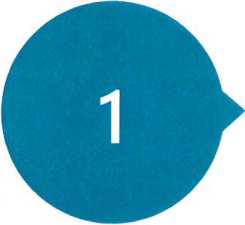 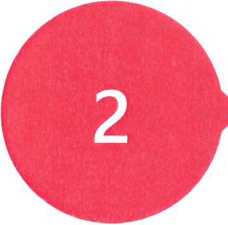 Hospodaření Národní galerie v Praze se řídí se podle zákona č. 218/2000 Sb., o rozpočtových pravidlech a podle zákona č. 219/2000 Sb., o majetku České republiky. Rozpočet NGP by měl být sestavován jako vyrovnaný. V současnosti NGP nesleduje efektivitu hospodaření. Cílem první etapy tak bude posouzení současného i minulého „finančního zdraví“ organizace pomocí typických ukazatelů finanční analýzy s ohledem na specifickou pozici NGP (tedy ukazatele autarkie, ukazatele likvidity, rentability, struktury a využití zdrojů, pracovního kapitálu atp.)Etapa bude probíhat formou analýzy finančních výkazů společnostiANALÝZA PROCESU ROZPOČTOVÁNÍ A ČERPÁNÍ FINANČNÍCH ZDROJŮDruhá etapa bude zaměřena na samotný proces řízení a plánování financí. Klíčové jsou především dvě položky rozpočtu, které lze systematičtěji řídit a plánovat. Příjmy z vlastní činnosti NGP a náklady za ostatní služby.Etapa bude probíhat formou individuálních rozhovorů s vybranými pracovníky NGP a budou řešeny následující oblasti:Obsah/struktura rozpočtu (rozpočtová skladba)Postup a metodika sestavení rozpočtuPostup schvalování a čerpání rozpočtových položek Kontrola čerpání rozpočtuZměny rozpočtu a jejich schvalováníPlánování příjmů a výdajů (výstavy), hodnocení efektivity			         PŘÍPRAVA UKAZATELŮ PRO STABILIZACI ROZPOČTUProjekt by měl ve své poslední fázi přinést následující opatření:    3			     Identifikace reálných rizik financíNastavení pravidel a plánu pro posílení finanční stability NGPDefinice opatření zlepšující finance NGP na straně příjmů i výdajůVýstupVýstupem projektu bude „Závěrečná zpráva z analýzy finančního zdraví Národní galerie v Praze včetně návrhu nástrojů pro stabilizaci rozpočtu Národní galerie v Praze“ v minimálním rozsahu 20 stran. Struktura dokumentu bude následující:Manažerské shrnutíAnalýza finančního zdraví NGPFinanční řízení NGP (analýza současného stavu, pravidla, postupy)Využívané nástroje pro hospodařeníAnalýza vybraných ukazatelů finančního zdraví za časovou řadu posledních 3 let (5-10 indikátorů dle relevance k právní subjektivitě NGP - např. ukazatel autarkie hlavní činnosti, míra příjmu neinvestičních dotací, variátor celkových nákladů, okamžitá a pohotová likvidita, pracovní kapitál, obrat kapitálu, míra finanční nezávislosti, koeficient opotřebení dlouhodobého majetku míra investičního rozvoje, produktivita práce atp.).Analýza procesu rozpočtování a čerpání finančních zdrojůStruktura rozpočtu (rozpočtová skladba)Postup a metodika sestavení rozpočtuPostup schvalování a čerpání rozpočtových položekKontrola čerpání rozpočtuZměny rozpočtu a jejich schvalováníPlánování příjmů a výdajů (výstavy), hodnocení efektivityNávrh doporučeníQuick WinsStřednědobé akce/projektyDlouhodobé změnyEFEKT PROJEKTUNámi nabízené řešení je jedinečné především tím, že definujeme nejen rámcové základy pro případnou finanční strategii NGP, ale také zásady řízení finančního zdraví a ve spolupráci s vedením NGP nastavíme pravidla pro sestavování rozpočtů NGP.Důraz klademe na propojení finančních možností a plánů se strategií rozvoje NGP (pokud existuje)Dále zaměříme finanční řízení s potřebou definice a zavedení pravidel dlouhodobé udržitelnosti financí NGP. Nastavíme pravidla rozpočtů reagující na rizika financí a případně definujeme plán ozdravení financí NGP. Tvoříme reálné a účinné finanční plánování s minimální zátěží zaměstnanců v průběhu realizace projektu.„Autorské materiály“znamenají veškeré výstupy z činnosti dle této Smlouvy, které splňují pojem autorského díla ve smyslu Autorského zákona;„Autorský zákon“rozumí se zákon č. 121/2000 Sb., autorský zákon, ve znění pozdějších předpisů;„Cena“má význam uvedený v čl. 3.1 této Smlouvy;„Místo výkonu“má význam uvedený v čl. 4.1 této Smlouvy;„Náklady“znamenají náklady Poradce spojené s poskytováním Služeb dle této Smlouvy;„Podklady“znamenají materiály, informace, dokumenty či jiné podklady, které ke splnění povinností Poradce plynoucích z této Smlouvy poskytl Objednatel;„Služby“mají význam uvedený v čl. 2.1 této Smlouvy;„Specifikace“má význam uvedený v čl. 2.2 této Smlouvy;„ZOOU“rozumí se zpracování osobních údajů v souladu s obecným nařízením o ochraně osobních údajů - General Data Protection Regulation neboli tzv. GDPR (zákon č.101/2000 Sb., o ochraně osobních údajů, ve znění pozdějších předpisů, Nařízení Evropského parlamentu a Rady Evropské unie č.2016/679).